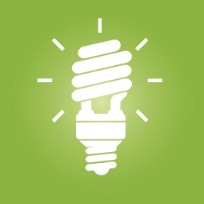 Idéplanlægger[Mål]Idéer[Navn][Navn][Navn][Konklusion][Idé 1 – overskrift][Hvis du er klar til at skrive, skal du blot markere en tekstlinje og begynde at skrive for at erstatte den med din egen tekst.][Vil du ændre tabellens udseende? På fanen Design under Tabelværktøjer kan du vælge en anden typografi.][Idé 1 – tekst][Idé 1 – konklusion][Idé 2 – overskrift][Idé 2 – tekst][Idé 2 – tekst][Idé 2 – tekst][Idé 2 – konklusion][Idé 3 – overskrift][Idé 3 – tekst][Idé 3 – tekst][Idé 3 – tekst][Idé 3 – konklusion][Idé 4 – overskrift][Idé 4 – tekst][Idé 4 – tekst][Idé 4 – tekst][Idé 4 – konklusion]